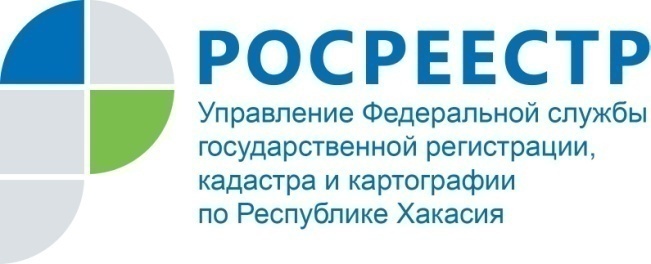 ПРЕСС-РЕЛИЗКадастровая плата проведет горячую линию на тему «Кадастровая стоимость объектов недвижимости» 19 ноября 2018 в Кадастровой палате по Республике Хакасия состоится горячая линия на тему «Кадастровая стоимость объектов недвижимости».Вопросы о кадастровой стоимости земельных участков и объектов капитального строительства можно будет задать начальнику отдела определения кадастровой стоимости Казаковцевой Ларисе Викторовне.Время проведения горячей линии 19 ноября 2018 с 1000 до 1200.       Телефон «горячей» линии 8 (3902) 35-84-96 (дополнительный 2213).О Федеральной кадастровой палатеФедеральная кадастровая палата (ФГБУ «ФКП Росреестра») – подведомственное учреждение Федеральной службы государственной регистрации, кадастра и картографии (Росреестр). Федеральная кадастровая палата реализует полномочия Росреестра в сфере регистрации прав на недвижимое имущество и сделок с ним, кадастрового учета объектов недвижимости и кадастровой оценки в соответствии с законодательством Российской Федерации.ФГБУ «ФКП Росреестра» образовано в 2011году в результате реорганизации региональных Кадастровых палат в филиалы Федеральной кадастровой палаты во всех субъектах Российской Федерации (всего 81 филиал). Директор ФГБУ «ФКП Росреестра» - Литвинцев Константин Александрович.Директор филиала ФГБУ «ФКП Росреестра» по Республике Хакасия – Вера Ивановна Старунская.Контакты для СМИЕлена ФилатоваНачальник отдела контроля и анализа деятельности8 (3902) 35 84 96filial@19.kadastr.ru www.fkprf655017, Абакан, улица Кирова, 100, кабинет 105.